Publicado en Buenos Aires el 30/05/2024 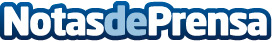 IA para la generación de contenidos en Iberoamérica: publican estudio sobre experiencias editoriales en la regiónEl informe "Inteligencia artificial para la generación de contenidos en Iberoamérica: experiencias editoriales en medios de comunicación" es un estudio liderado por los doctores en Comunicación Alexis Apablaza-Campos y Jaime Wilches Tinjacá,
coordinado por DataFactory y editado por Politécnico Grancolombiano e Iniciativa Científica. Este trabajo incluye más de 35 autores y muestra las experiencias de uso de IA en más de un centenar de medios de comunicación de la regiónDatos de contacto:Alexis Apablaza-CamposResponsable Academia DataFactory+54-9-11-6924-0031Nota de prensa publicada en: https://www.notasdeprensa.es/ia-para-la-generacion-de-contenidos-en Categorias: Inteligencia Artificial y Robótica Comunicación Universidades http://www.notasdeprensa.es